Тайтурский КСК ОСП Библиотека с. Холмушино. 11 декабря 2019 года библиотекарь села Холмушино   для учащихся  8- 9 классов  ООШ с. Холмушино провела час информации  « Конституция-основной закон страны», посвящённый предстоящему празднику.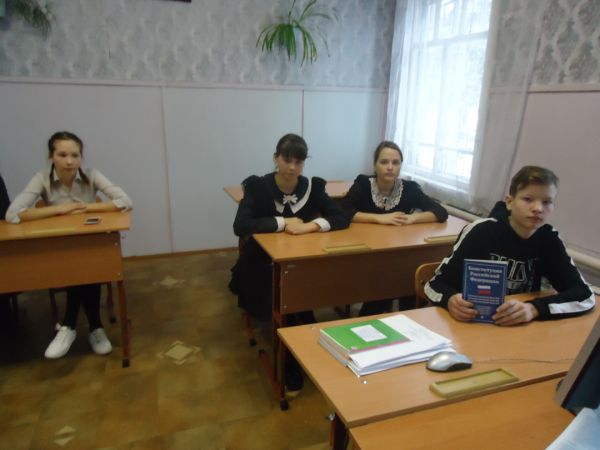    12 декабря мы отмечаем День Конституции. Для граждан России Конституция — это не просто документ – это закон прямого действия. Любой гражданин обязан знать основной закон своей страны. Это повышает правовую культуру, которая, в свою очередь, является основой цивилизованного демократического общества.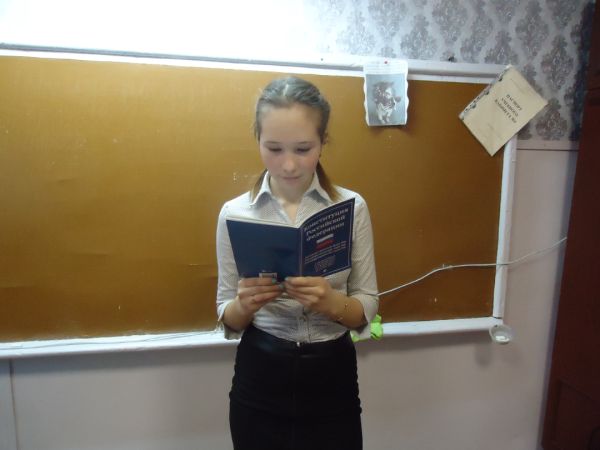   Мероприятие проходило со слайд презентацией, в ходе которой, ребятам  была раскрыта  общая характеристика Конституции, её понятие, признаки, а также исторические этапы конституционного развития России.                                                                                                                   В заключении ребятам было предложено ответить на вопросы викторины «Конституция РФ – что мы знаем о ней?»  и проведён конкурс                                   «Конституционные термины». Со всеми заданиями школьники справились на отлично. Важным результатом таких мероприятий явилось понимание того, насколько значима Конституция для нашего государства и как важно не только знать,но и выполнять законы, что надо расти достойными гражданами своих предков, которые совершили немало трудовых, военных и иных подвигов во славу Отечества.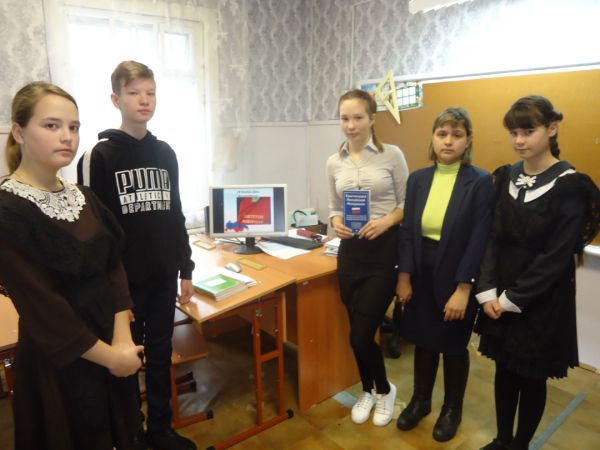 Значимость этого события нельзя переоценить. И подрастающее поколение всегда должно это знать и понимать.    Мероприятие подготовила и провела библиотекарь Чечит Л.К.